Das brauchst du für die 3. Klasse:Deutsch: 3 Quarthefte liniert + 1 roter,1 oranger und ein durchsichtiger Umschlag	   1 Formati C2 und ein Formati W6 + 2 durchsichtige Umschläge	   1 Vokabelheft A5, linierte EinlageblätterMathematik:  2 Quarthefte kariert + 1 blauer + 1 grüner UmschlagSachunterricht:    1 großes, liniertes Heft A4 dick (40 Blätter) + 1 grüner UmschlagUnser Merk-ich-mir-Heft: 1 großes, liniertes Heft A4 (20 Blätter) + 1 gelber Umschlag1 blauer Schnellhefter, 1 roter Schnellhefter und 1 gelber Schnellhefter1 Mitteilungsheft A5 liniert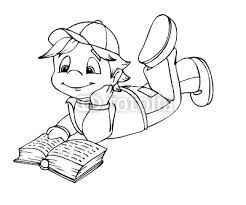 1 Hausaufgabenheft A6 liniertEnglisch: 1 liniertes Heft (A4) + lila UmschlagReligion: 1 großes liniertes Heft Federschachtel:Füllfeder oder Tintenroller und Tintenlöscher2 BleistifteRadiergummiFarbstifte (mind. 6 Farben)Filzstifte1 durchsichtiges Lineal 15 cm1 Geodreieck1 Dosenspitzer1 gute Schere					        bleibt in der Schule!!!!1 Flüssigkleber (Flinke Flasche)			        bleibt in der Schule!!!!1 Uhu-Stick						        bleibt in der Schule!!!!Zeichnen:1 Malschachtel (Schuhschachtel)Maltuch (altes, gut saugendes Baumwolltuch)Wasserfeste WachsmalstifteWasserfarben + DeckweißBorstenpinsel Nr. 10 und 14Haarpinsel Nr. 8/10Wasserbehälter1 großer ZeichenblockA3 ZeichenmappeTurnen:Turnbekleidung (Turnhose und T-Shirt), Turnsackerl, Turnschuhe für draußen, für lange Haare: Haargummi im Turnsackerl1 TaschentücherboxHausschuhe Bitte beschriftet alle Schulsachen (jeden einzelnen Stift, da sehr viele Stifte immer wieder verloren gehen) mit dem Namen. Das Religionsheft wird vom Vorjahr weitergeführt. Auch gut erhaltene Gegenstände aus der Federschachtel und der Malschachtel können weitergeführt werden. Achtet bitte auf eine gute Qualität der Schulsachen!Schulbeginn: Mo, 11. September 2023Wir treffen uns um 8.15 Uhr in der Schule und gehen gemeinsam zum Eröffnungsgottesdienst. Um ca. 9.30 Uhr fahren die Busse.                                                            Der Unterricht endet in der ersten Woche am Di um 12.00 Uhr, ab Mi laut Stundenplan.Wir wünschen euch erholsame und lustige Ferien und freuen uns schon sehr auf die gemeinsame Zeit mit euch!